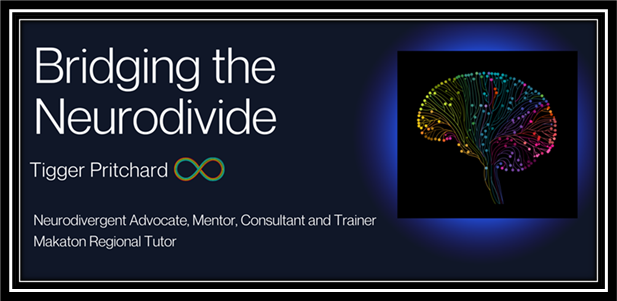 Booking Form/Thank YouOrganisationDateVenueClosest Train Station to VenueEmergency Contact DetailsTimings for the dayProjector/Screen/TV availableBrief Overview of ContentConfirmation of my Terms and Conditions read.